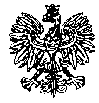 KOMENDA WOJEWÓDZKA POLICJIz siedzibą w RadomiuSekcja Zamówień Publicznych	ul. 11 Listopada 37/59, 26-600 Radomtel. 47 701 3103 		tel. 47 701 2263								  Radom, dnia 18.09.2023 r.L. dz. ZP – 1928/23 				Egz. poj.RTJ. 43/23WYKONAWCYINFORMACJA O UNIEWAŻNIENIU POSTĘPOWANIAna zadanie nr 2 i 8Dotyczy: postępowania o udzielenie zamówienia publicznego ogłoszonego na usługi społeczne w trybie podstawowym, na podstawie art. 275 pkt 2 ustawy Pzp w przedmiocie zamówienia: Świadczenia medyczne z zakresu profilaktycznej opieki zdrowotnej w Policji i szczepień ochronnych Nr sprawy 30/23Zamawiający – Komenda Wojewódzka Policji z siedzibą w Radomiu, działając na podstawie art. 260 ust. 1 i 2 ustawy z dnia 11 września 2019 r. Prawo zamówień publicznych (Dz. U. z 2023 r., poz. 1605) zawiadamia, że postępowanie zostało unieważnione w części dotyczącej:Zadanie nr 2 – Świadczenia medyczne w zakresie profilaktycznej opieki zdrowotnej dotyczy policjantów i pracowników pełniących służbę/wykonujących pracę na terenie KPP w ŁosicachUzasadnienie prawne: 	art. 255 pkt. 2 ustawy Prawo zamówień publicznych z dnia 11 września 2019 r. (Dz. U. z 2023 r., poz. 1605) – Zamawiający unieważnia postępowanie o udzielenie zamówienia, jeżeli wszystkie złożone oferty podlegały odrzuceniu.Uzasadnienie faktyczne: 	na zadanie nr 2 wszystkie złożone oferty zostały odrzucone.Zadanie nr 8 – Świadczenia medyczne w zakresie profilaktycznej opieki zdrowotnej dotyczy policjantów i pracowników pełniących służbę/wykonujących pracę na terenie KPP w Żyrardowie Uzasadnienie prawne: 	art. 255 pkt. 2 ustawy Prawo zamówień publicznych z dnia 11 września 2019 r. (Dz. U. z 2023 r., poz. 1605) – Zamawiający unieważnia postępowanie o udzielenie zamówienia, jeżeli wszystkie złożone oferty podlegały odrzuceniu.Uzasadnienie faktyczne: 	na zadanie nr 8 wszystkie złożone oferty zostały odrzucone.Z poważaniemKierownikSekcji Zamówień PublicznychKWP zs. w Radomiu/-/ Justyna KowalskaWyk. egz. poj.Opr. Monika JędrysInformację o unieważnieniu postępowania na zadanie nr 2 i 8 przekazano wykonawcom za pośrednictwem platformy zakupowej Open Nexus, w dniu 18.09.2023 r., a także udostępniono na stronie internetowej prowadzonego postępowania pod adresem: https://platformazakupowa.pl/pn/kwp_radom w dniu 18.09.2023 r.